’S GLOBAL UNIVERSITY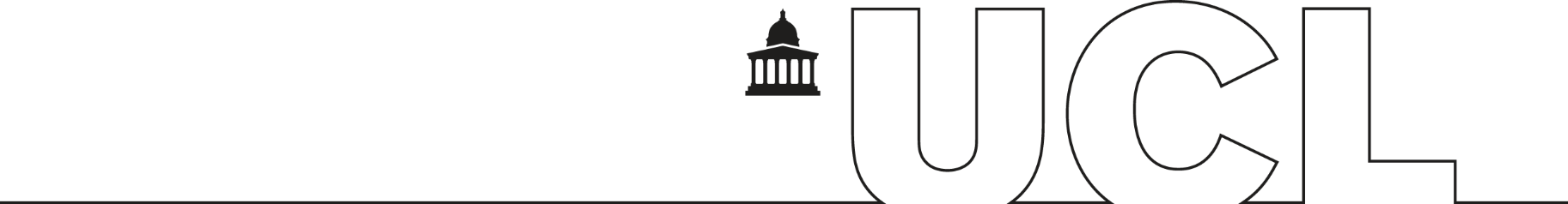 EXTERNAL EXAMINERS’ PRELIMINARY REPORTName of Candidate: Date: Comments:Name of Examiner (External):  Signature: ____________________________________________